Please print all information.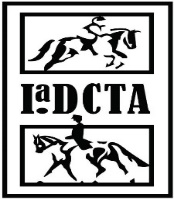 Iowa Dressage and Combined Training AssociationSchooling & Championship Show Entry FormName of Competition(s)-Competition Dates-   Release/waive form must be signed by adult or parent of minor.Make checks payable to IaDCTA. Mail entry and payment to: Carmen Pierce                crpierce1977@gmail.com 13236  NE 104th St.,     Maxwell, IA 50161   (515) 494-9008 Subtotal of Class Fees - IaDCTA Non-member fee (Rider or Owner) $15/show -   Office fee ($5 per show) -  Late fee ($5 per class) - Returned Check fee ($50)-Non-Compete Horse ($20)-Other (ex. IaDCTA Membership/Horse       Nomination ) -                  Total - Payment may be charged at         IaDCTA.orgSponsorship/Donations tabShow Fee account